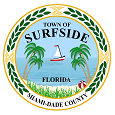 TOWN OF SURFSIDEPLANNING AND ZONING BOARDAGENDA        JULY 25, 20137:00 PMCALL TO ORDER  ROLL CALLAPPROVAL OF MINUTES: 	 JANUARY 31, 2013 (ATTACHED) 					 JUNE 27, 2013 (ATTACHED)ZONING HEARINGS ARE QUASI-JUDICIAL PUBLIC HEARINGS.   Please be advised that the following items on the Agenda are Quasi-Judicial in nature. 	 If you wish to object or comment upon an item, please complete a Public Speaker’s Card indicating the agenda item number on which you would like to comment. You must be sworn in before addressing the Board and you may be subject to cross-examination.  If you refuse to submit to cross-examination, the Board will not consider your comments in its final deliberation.  Please also disclose any Ex-Parte communications you may have had with any Board member. Board members must also do the same.A.      Request of Owner of Property located at 8859 Carlyle AvenueThe applicant at 8859 Carlyle Avenue is requesting a side setback variance.A RESOLUTION OF THE TOWN OF SURFSIDE, FLORIDA PLANNING & ZONING BOARD CONSIDERING THE APPLICATION OF 8859 CARLYLE AVENUE TO PERMIT A SIDE SET BACK VARIANCE FROM THE REQUIREMENTS OF SECTION 90-45 OF THE TOWN OF SURFSIDE CODE OF ORDINANCES TO ALLOW THE EXISTING SINGLE FAMILY HOME TO ADD A SECOND STORY; PROVIDING FOR RECOMMENDATION OF APPROVAL; PROVIDING FOR AN EFFECTIVE DATE.   5.   PLANNING AND ZONING APPLICATIONS: A. Request of the Owner of Property located at 8810 Garland Avenue The applicant is requesting to build a screen porch. B. Request of the Owner of Property located at 500 94 Street The applicant is requesting to build a masonry wall.   C. Request of the Owner of Property located at 8939 Abbott Avenue  The applicant is requesting to install a shed in their back yardD. Request of the Owner of Property located at 1356 Biscaya Drive   The applicant is requesting to renovate an existing garage.E. Request of the Owner of Property located 8859 Carlyle Avenue.The applicant is requesting to build a second story addition.    6.   ORDINANCES: TrellisesAN ORDINANCE OF THE TOWN COMMISSION OF THE TOWN OF SURFSIDE, FLORIDA AMENDING CHAPTER 90 “ZONING” SPECIFICALLY SECTION 90-19 “SINGLE-FAMILY AND TWO-FAMILY DEVELOPMENT PROCESS” TO ADD “TRELLISES” LOCATED IN THE REAR OR INTERIOR SIDE YARD TO ITEMS NOT SUBJECT TO PLANNING & ZONING BOARD REVIEW; PROVIDING FOR INCLUSION IN THE CODE; REPEALING ALL ORDINANCES OR PARTS OF ORDINANCES IN CONFLICT HEREWITH; AND PROVIDING FOR AN EFFECTIVE DATE.Metal RoofsAN ORDINANCE OF THE TOWN COMMISSION OF THE TOWN OF SURFSIDE, FLORIDA AMENDING CHAPTER 90 “ZONING” SPECIFICALLY SECTION 90-50 “ARCHITECTURE AND ROOF DECKS” TO EXCLUDE METAL ROOFS FROM PLANNING & ZONING BOARD REVIEW; PROVIDING FOR INCLUSION IN THE CODE; REPEALING ALL ORDINANCES OR PARTS OF ORDINANCES IN CONFLICT HEREWITH;   AND PROVIDING FOR AN EFFECTIVE DATECarportsAN ORDINANCE OF THE TOWN COMMISSION OF THE TOWN OF SURFSIDE, FLORIDA AMENDING CHAPTER 90 “ZONING”, AND SPECIFICALLY AMENDING SECTION 90-58 “CARPORT CANOPIES” FOR CONSISTENCY WITH DRIVEWAY REGULATIONS AND CONSTRUCTION STANDARDS; PROVIDING FOR INCLUSION IN THE CODE; REPEALING ALL ORDINANCES OR PARTS OF ORDINANCES IN CONFLICT HEREWITH;   AND PROVIDING FOR AN EFFECTIVE DATE.Hardpack EasementAN ORDINANCE OF THE TOWN COMMISSION OF THE TOWN OF SURFSIDE, FLORIDA AMENDING CHAPTER 90 SECTION 90-60 “CONSTRUCTION ADJACENT TO BULKHEAD LINES” SUBSECTION 90-60.1 OF THE TOWN OF SURFSIDE CODE OF ORDINANCES REQUIRING NO PERMIT SHALL BE ISSUED FOR THE REPAIR, EXTENSION, ALTERATION OR REPLACEMENT OF ANY HABITABLE, FULLY-ENCLOSED STRUCTURE EAST OF THE OCEAN BULKHEAD LINE; NO PERMIT SHALL BE ISSUED FOR THE CONSTRUCTION OF ANY HABITABLE, FULLY ENCLOSED STRUCTURE CLOSER THAN 20 FEET TO THE WEST OF THE OCEAN BULKHEAD LINE; ALL PROPERTIES  EAST OF THE OCEAN BULKHEAD LINE WILL BE REQUIRED TO PROVIDE AN ACCESS EASEMENT TO THE TOWN GRANTING THE PERPETUAL USE OF THE HARDPACK TO THE PUBLIC; PROVIDING FOR INCLUSION IN THE CODE; REPEALING ALL ORDINANCES OR PARTS OF ORDINANCES IN CONFLICT HEREWITH; AND PROVIDING FOR AN EFFECTIVE DATE.    7.   DISCUSSION ITEMS:A.   Veterinary clinics  	B.   Schedule Continuous Wall Frontage workshop      8.   FUTURE AGENDA ITEMS:	A. Capital Improvement Element update	B.  Sign Code	C.  Satellite Dishes 	D.  Solar Panels 	D.  Dimensions of parking spaces	E.  Pyramiding effects of stepbacks 	F.  Side setbacks as a percentage of lot frontage     9.   PERMITS ISSUED AND REVENUE REPORT FOR JUNE 2013.   10.  ADJOURNMENT. THIS MEETING IS OPEN TO THE PUBLIC.  IN ACCORDANCE WITH THE AMERICANS WITH DISABILITIES ACT OF 1990, ALL PERSONS ARE DISABLED; WHO NEED SPECIAL ACCOMMODATIONS TO PARTICIPATE IN THIS MEETING BECAUSE OF THAT DISABILITY SHOULD CONTACT THE OFFICE OF THE TOWN CLERK AT 305-893-6511 EXT. 226 NO LATER THAN FOUR DAYS PRIOR TO SUCH PROCEEDING.  HEARING IMPAIRED PERSONS MAY CONTACT THE TDD LINE AT 305-893-7936. IN ACCORDANCE WITH THE PROVISIONS OF SECTION 286.0105, FLORIDA STATUTES, ANYONE WISHING TO APPEAL ANY DECISION MADE BY THE TOWN OF SURFSIDE COMMISSION, WITH RESPECT TO ANY MATTER CONSIDERED AT THIS MEETING OR HEARING, WILL NEED A RECORD OF THE PROCEEDINGS AND FOR SUCH PURPOSE, MAY NEED TO ENSURE THAT A VERBATIM RECORD OF THE PROCEEDINGS IS MADE WHICH RECORD SHALL INCLUDE THE TESTIMONY AND EVIDENCE UPON WHICH THE APPEAL IS TO BE BASED. AGENDA ITEMS MAY BE VIEWED AT THE OFFICE OF THE TOWN CLERK, TOWN OF SURFSIDE TOWN HALL, 9293 HARDING AVENUE.  ANYONE WISHING TO OBTAIN A COPY OF ANY AGENDA ITEM SHOULD CONTACT THE TOWN CLERK AT 305-861-4863.  TWO OR MORE MEMBERS OF TOWN COMMISSION OR OTHER TOWN BOARDS MAY ATTEND AND PARTICIPATE AT THIS MEETING. THESE MEETINGS MAY BE CONDUCTED BY MEANS OF OR IN CONJUNCTION WITH COMMUNICATIONS MEDIA TECHNOLOGY, SPECIFICALLY, A TELEPHONE CONFERENCE CALL.  THE LOCATION 9293 HARDING AVENUE, SURFSIDE, FL  33154, WHICH IS OPEN TO THE PUBLIC, SHALL SERVE AS AN ACCESS POINT FOR SUCH COMMUNICATION.  